1.输入帐号密码，登录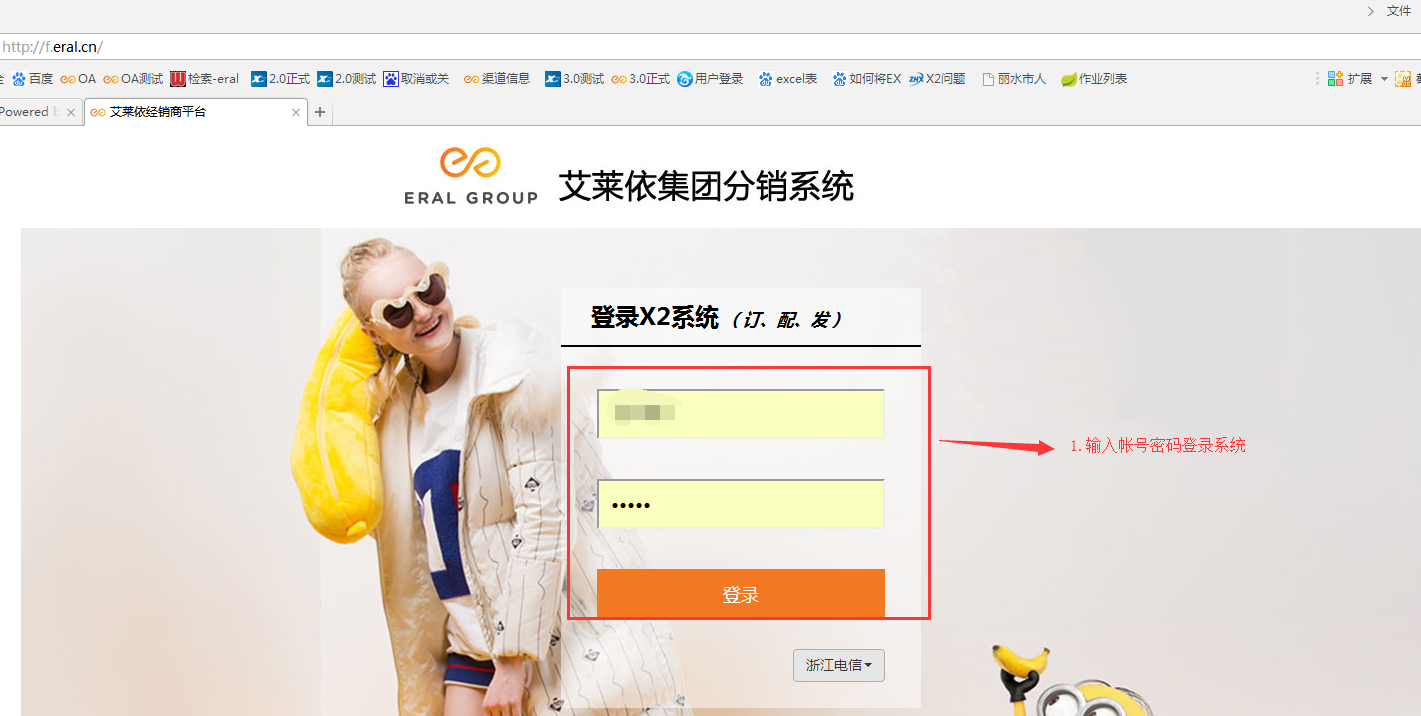 2.点击页面右上角退出按钮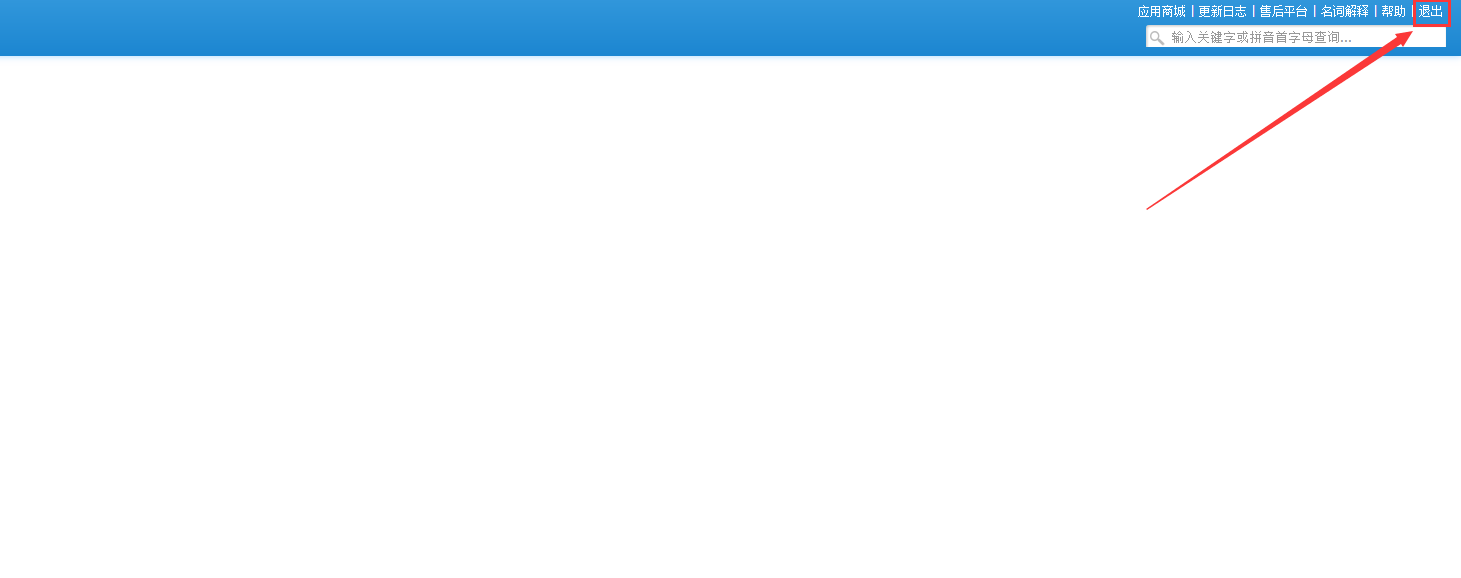 3.页面提示未安装打印控件，点击确定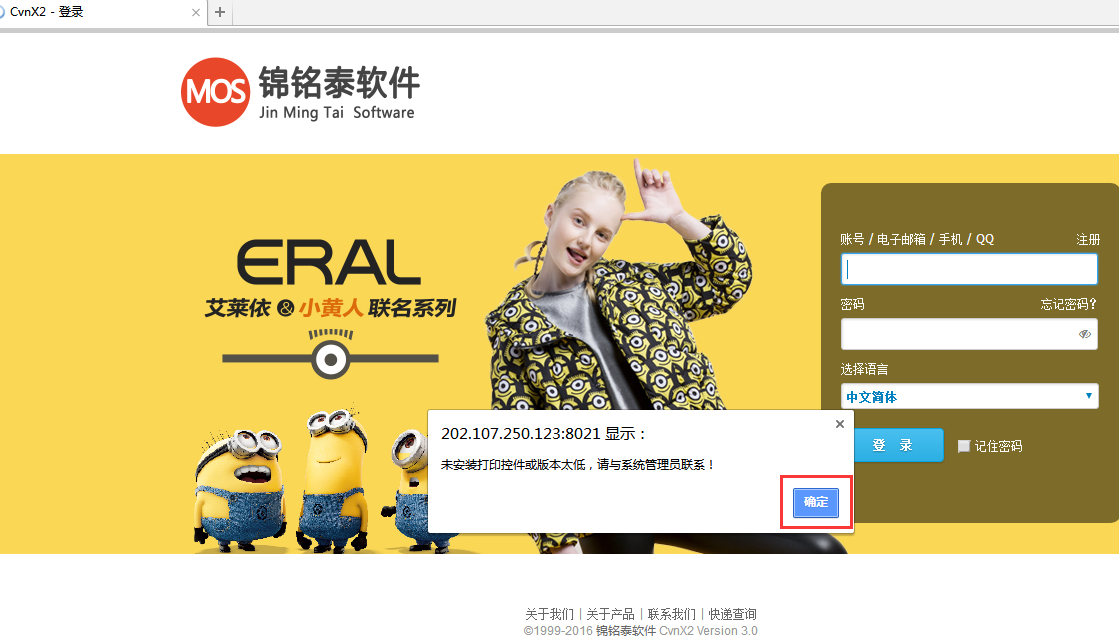 4.点击红字链接：请安装打印控件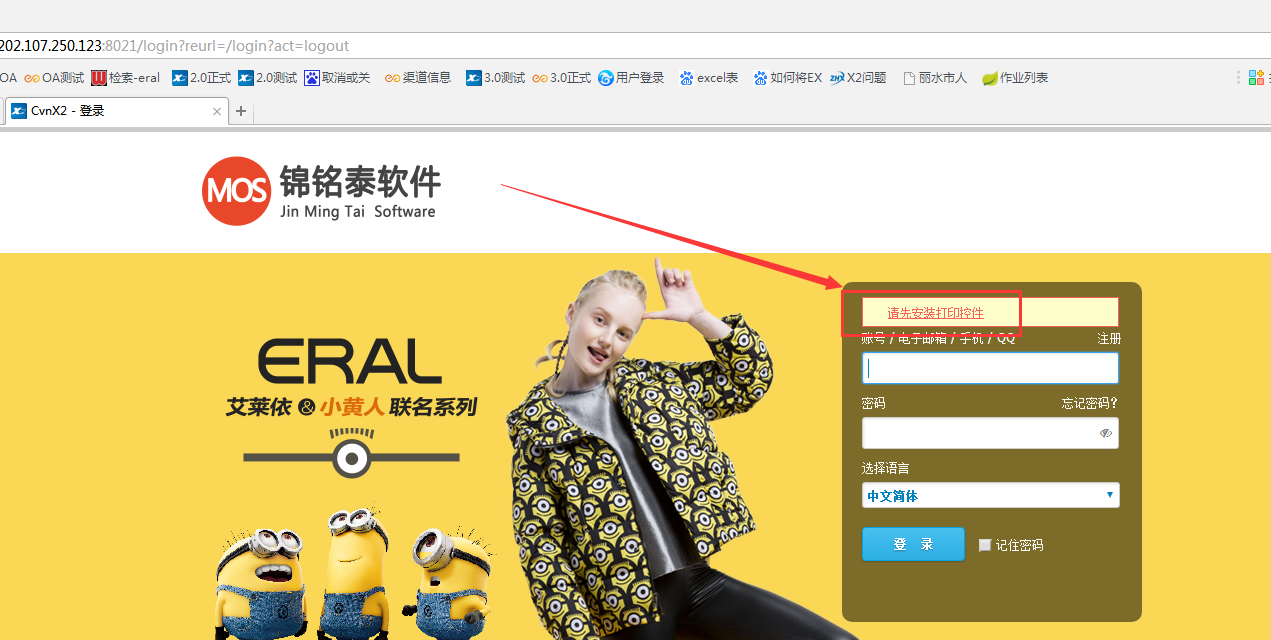 5.点击第二步的打印控件链接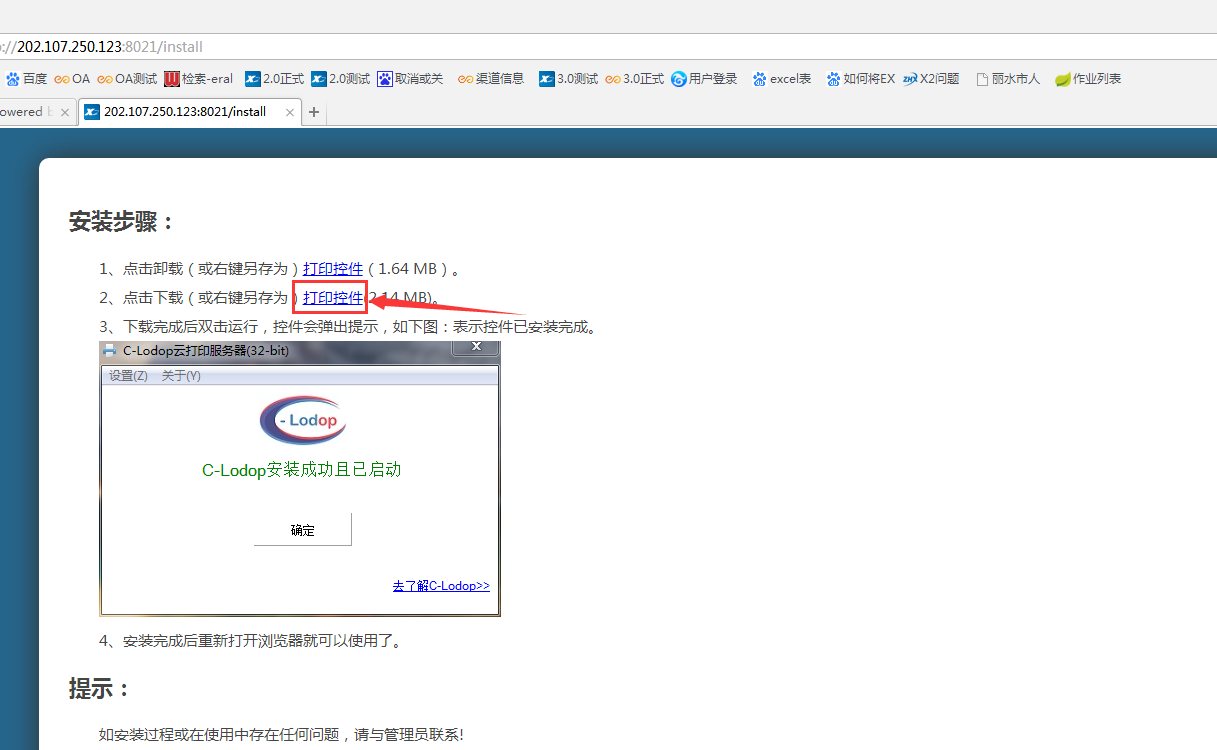 6.在下载任务中点击直接打开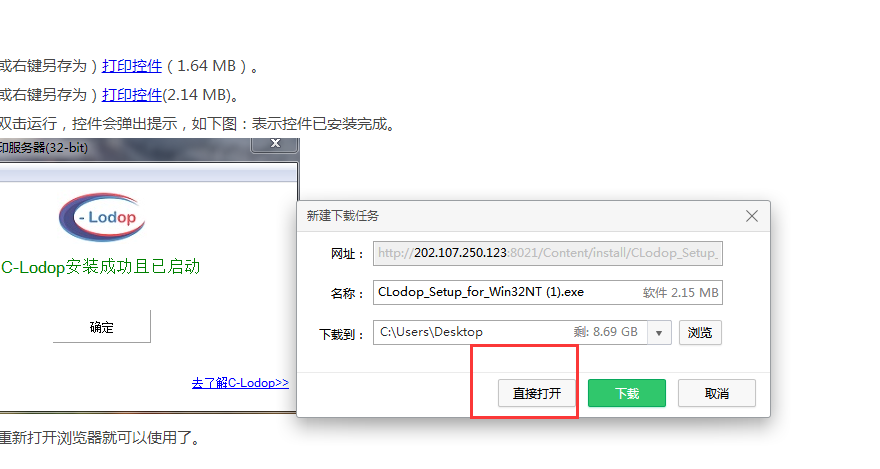 7.打开安装文件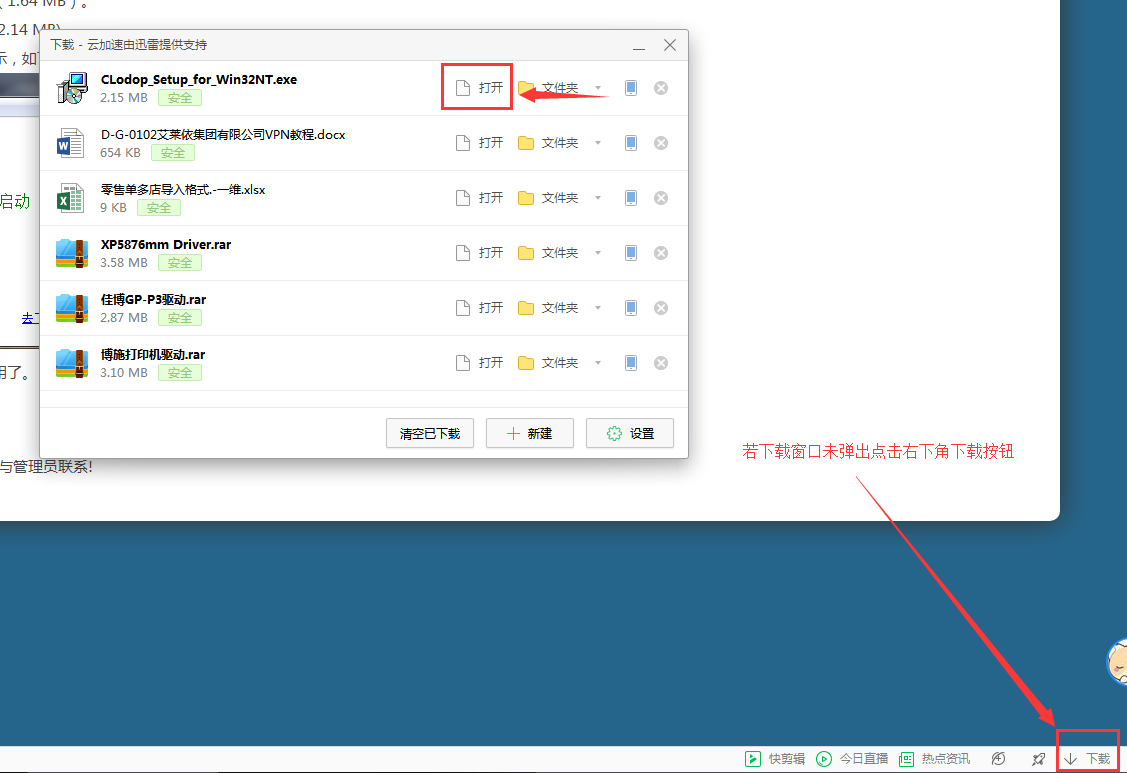 8.点击next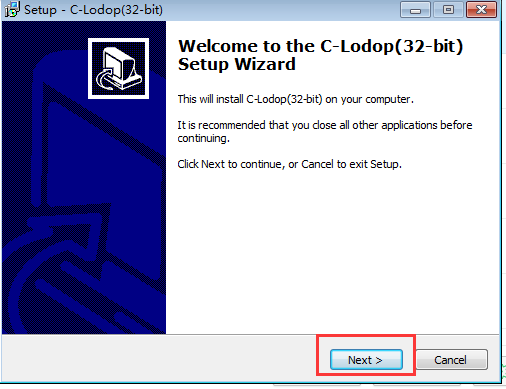 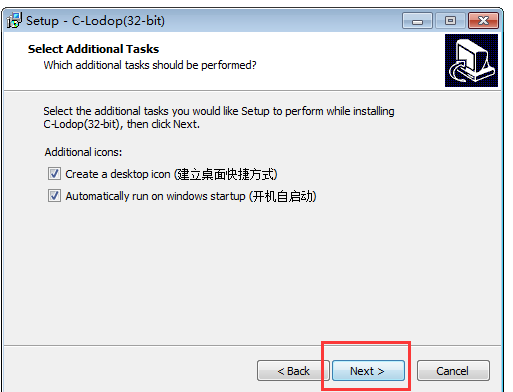 9.安装完毕后点击确定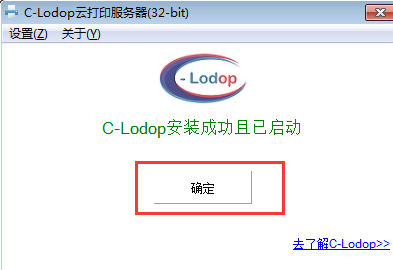 10.若被阻止则点击允许访问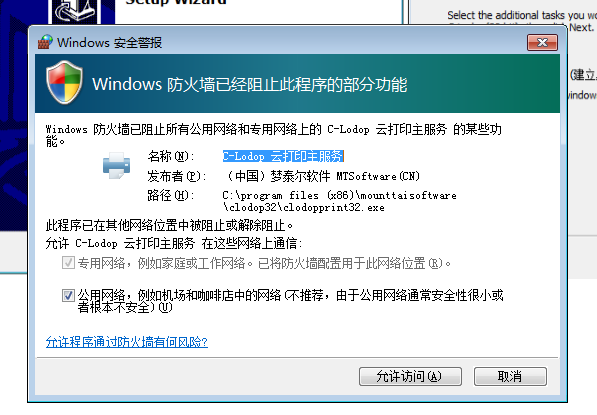 